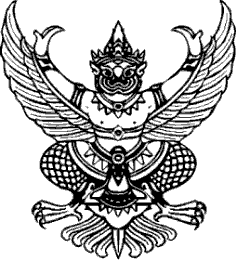 ที่ มท ๐๘2๐.2/ว							                                                                ถึง สำนักงานส่งเสริมการปกครองท้องถิ่นจังหวัด ทุกจังหวัด 	ด้วยกรมควบคุมมลพิษ ได้จัดทำรายงานสถานการณ์มลพิษของประเทศไทย ปี 2566 
ในรูปแบบ E-book โดยมีเนื้อหาประกอบด้วย สถานการณ์คุณภาพน้ำผิวดิน น้ำทะเลชายฝั่ง น้ำบาดาล 
คุณภาพอากาศ ระดับเสียง ขยะมูลฝอยชุมชน ของเสียอันตรายจากชุมชน อุตสาหกรรม มูลฝอยติดเชื้อ 
และวัตถุอันตรายและดำเนินการแก้ไขปัญหาด้านมลพิษ เหตุฉุกเฉินและอุบัติภัยด้านมลพิษเพื่อบรรเทา
ความเดือดร้อนให้แก่ประชาชน เพื่อเผยแพร่และใช้ประโยชน์ข้อมูลสถานการณ์มลพิษของประเทศไทย 
ปี 2566 	กรมส่งเสริมการปกครองท้องถิ่น จึงขอความร่วมมือจังหวัดแจ้งองค์กรปกครองส่วนท้องถิ่น
เพื่อร่วมตอบแบบสำรวจความพึ่งพอใจต่อรายงานสถานการณ์มลพิษของประเทศไทย ปี 2566 
โดยสามารถดาวน์โหลดเล่มรายงานฯและร่วมตอบแบบสำรวจฯได้ทาง http://www.pcd.go.th. หรือสแกนผ่าน 
QR Code ทั้งนี้สามารถสอบถามรายละเอียดเพิ่มเติมได้ที่ กองยุทธศาสตร์และแผนงาน กรมควบคุมมลพิษ
โทร.02-298 2457 หรือ โทรสาร 02-298 5394	 กรมส่งเสริมการปกครองท้องถิ่น	       กันยายน  2566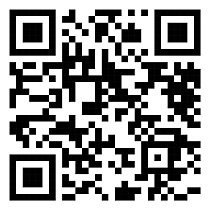 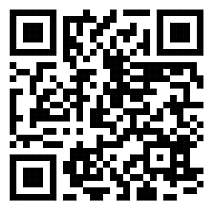 กองสิ่งแวดล้อมท้องถิ่น                                                                          กลุ่มงานสิ่งแวดล้อมโทร. ๐๒-2๔๑ ๙๐๐๐ ต่อ ๒๑๑๒ 